Благоустройство площади Чирта с. Ботлихна15.10.2019г.Объем финансовых средств: 7 482, 7 млн. рублейЗаказчик: МБУ «УЖКХ» АМР «Ботлихский район»Подрядчик ООО «Зилико»Освоено: 0  (0 %) Фактически работы завершены: на 80 %Срок сдачи объекта: 1 ноября 2019 г. (по доп. соглашению)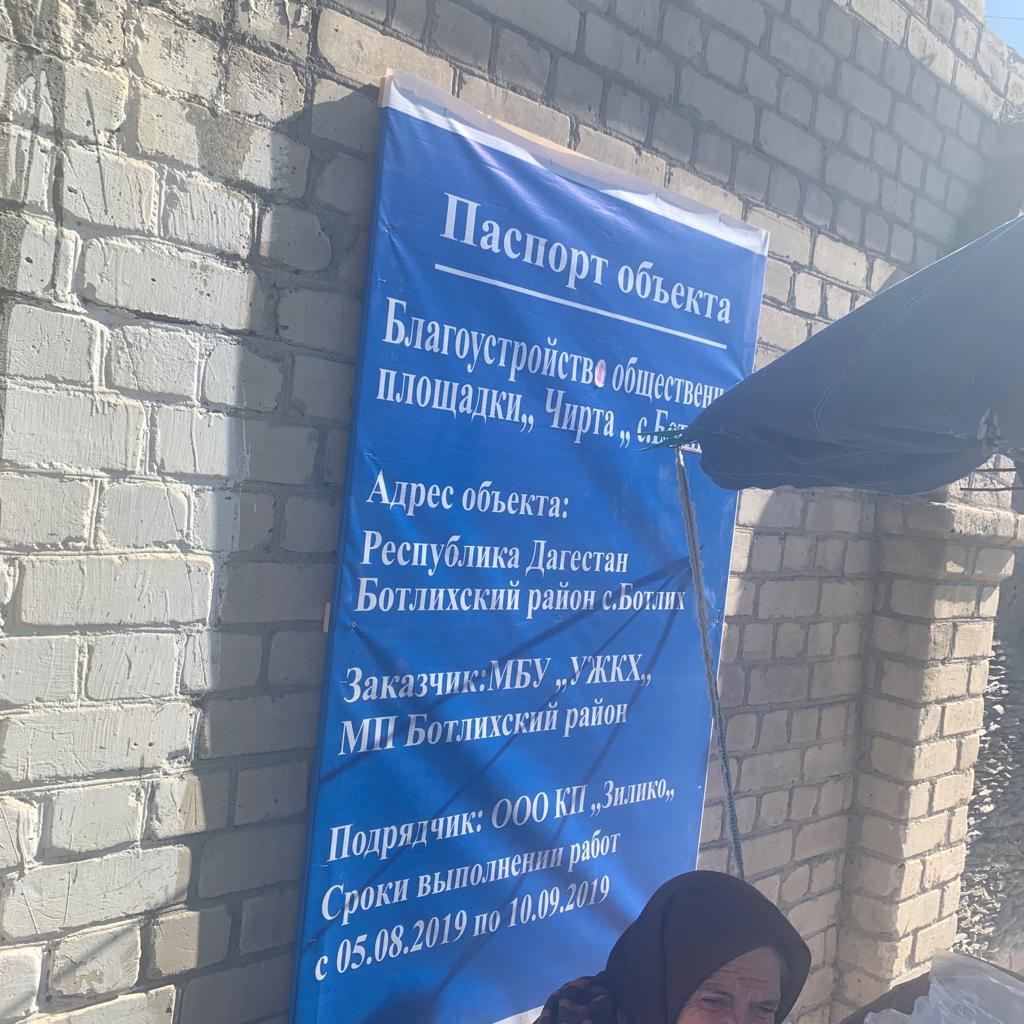 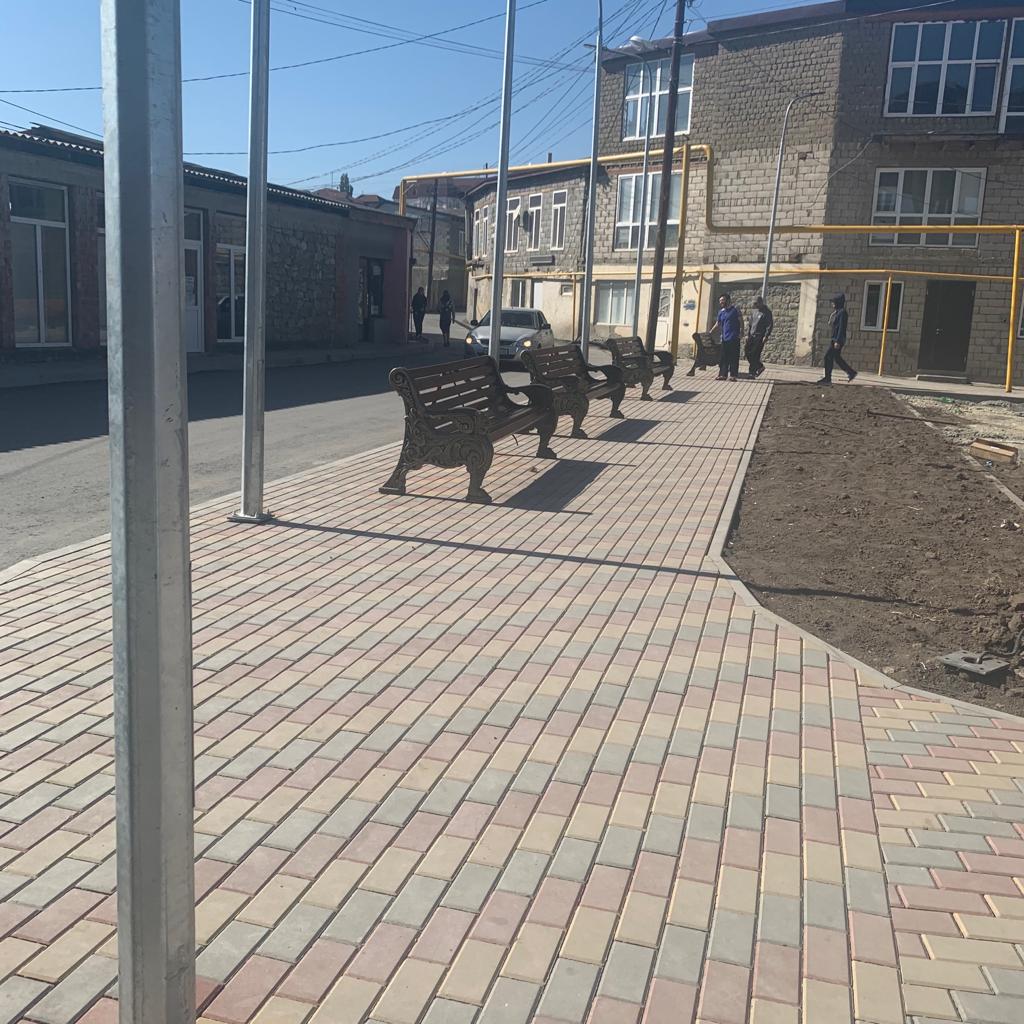 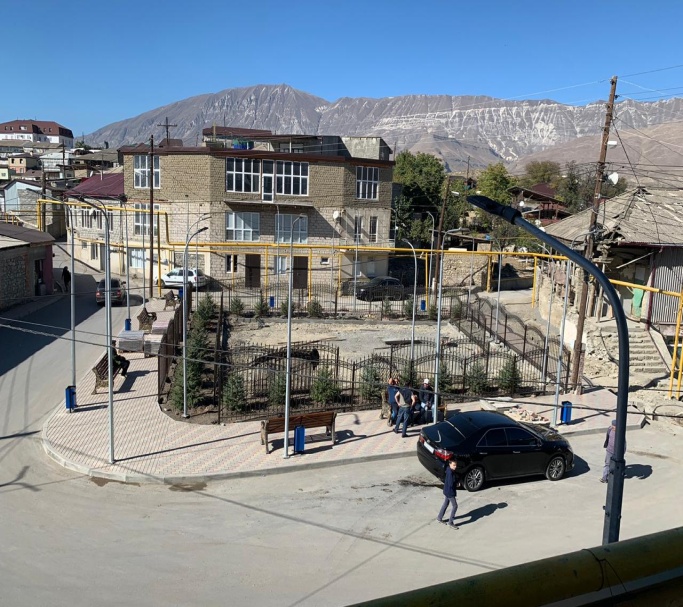 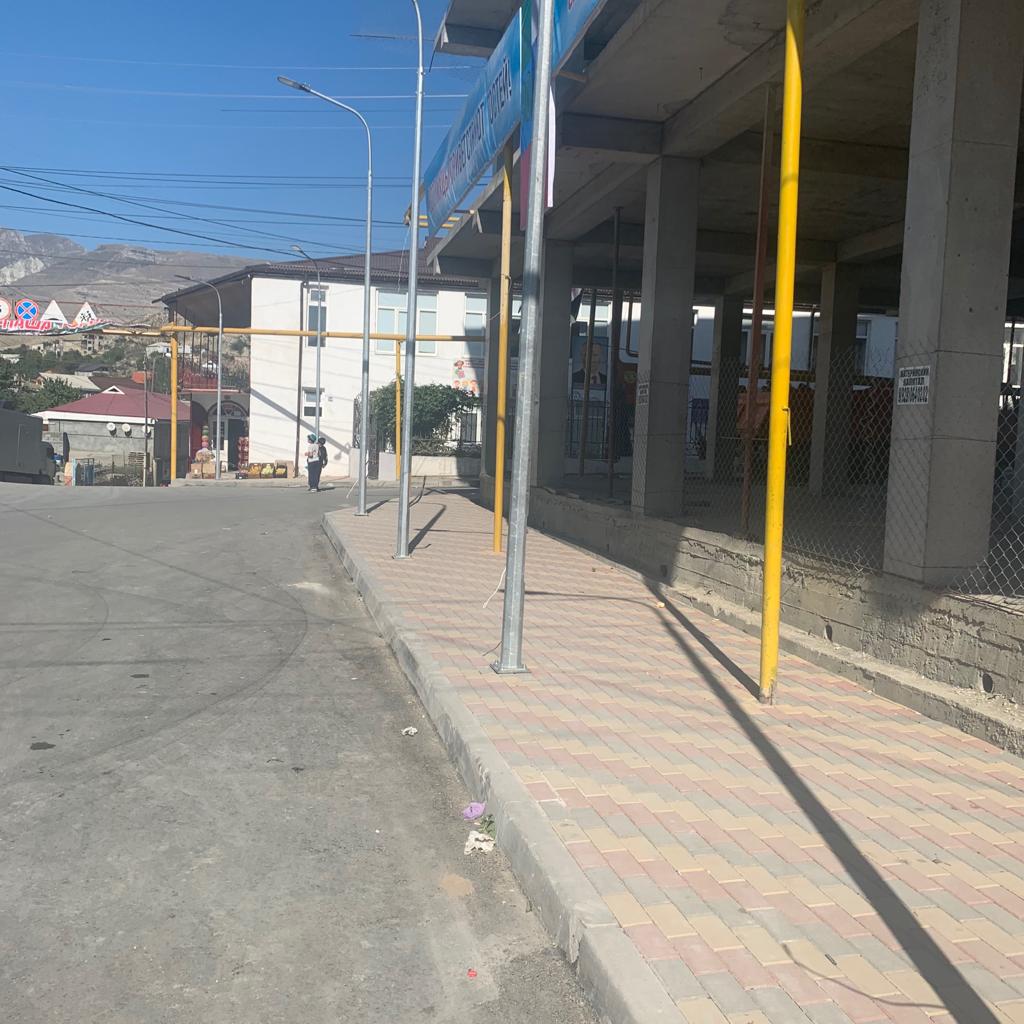 